T.C.ANTALYA VALİLİĞİKaş / Kaş Mesleki Ve Teknik Anadolu Lisesi MüdürlüğüÖĞRENCİLERİN SORUMLU OLDUĞU DERSLER AMP - 10. Sınıf / A Şubesi (KONAKLAMA VE SEYAHAT HİZMETLERİ ALANI (SINAVLI))Adı Soyadı Öğrenci NoSınıfıDersiHALİLCAN  BALCI 51 1 9TÜRK DİLİ VE EDEBİYATIORÇUN  KESKİN 472 2 9TÜRK DİLİ VE EDEBİYATIYİĞİT  CÜCE 476 3 9TÜRK DİLİ VE EDEBİYATIKARDELEN ZEHRA  ARSLAN 561 4 9TÜRK DİLİ VE EDEBİYATIAMP - 10. Sınıf / A Şubesi (MUHASEBE VE FİNANSMAN ALANI)Adı Soyadı Öğrenci NoSınıfıDersiSAMED RIZA  USTAER 369 1 9TÜRK DİLİ VE EDEBİYATILİVANUR  KÜÇÜKOĞLU 513 2 9TÜRK DİLİ VE EDEBİYATIMURAT ENDER  ACAR 522 3 9TÜRK DİLİ VE EDEBİYATIALPEREN  ÇOŞAR 572 4 9TÜRK DİLİ VE EDEBİYATIALİYE NUR  ABAKAY 625 5 9TÜRK DİLİ VE EDEBİYATIAMP - 10. Sınıf / A Şubesi (YİYECEK İÇECEK HİZMETLERİ ALANI (SINAVLI))Adı Soyadı Öğrenci NoSınıfıDersiMUHAMMET  SARICA 639 1 9TÜRK DİLİ VE EDEBİYATIZEYNEP HATİCE  SALMAN 668 2 9TÜRK DİLİ VE EDEBİYATICİHAN  BALABAN 671 3 9TÜRK DİLİ VE EDEBİYATIAMP - 10. Sınıf / B Şubesi (YİYECEK İÇECEK HİZMETLERİ ALANI (SINAVLI))Adı Soyadı Öğrenci NoSınıfıDersiMEHMET ORKUN  BALCI 30 1 9BESLENME İLKELERİ VE HİJYEN 9TEMEL YİYECEK ÜRETİMİ VE SERVİS ATÖLYESİMELEK DAMLA  GENÇ 194 2 9TÜRK DİLİ VE EDEBİYATIMUSTAFACAN  ÇELİK 406 3 9TÜRK DİLİ VE EDEBİYATISUDENAZ  GÜMÜŞ 500 4 9TÜRK DİLİ VE EDEBİYATIKENAN  ÇETİN 549 5 9DİN KÜLTÜRÜ VE AHLÂK BİLGİSİ 9MESLEKİ GELİŞİM ATÖLYESİ 9BİRİNCİ YABANCI DİL (İNGİLİZCE)YİĞİT  AYDIN 577 6 9TÜRK DİLİ VE EDEBİYATILEVENT CAN  PULAT 653 7 9TÜRK DİLİ VE EDEBİYATIAMP - 11. Sınıf / A Şubesi (MUHASEBE VE FİNANSMAN ALANI)Adı Soyadı Öğrenci NoSınıfıDersiSAMETCAN  ÖZEN 20 1 9TEMEL MUHASEBE 10TÜRK DİLİ VE EDEBİYATI 9OFİS UYGULAMALARI 10GENEL MUHASEBEKADİRHAN  GÖRÜR 93 2 10TÜRK DİLİ VE EDEBİYATI14:49:29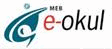 04/09/20231T.C.ANTALYA VALİLİĞİKaş / Kaş Mesleki Ve Teknik Anadolu Lisesi MüdürlüğüÖĞRENCİLERİN SORUMLU OLDUĞU DERSLER KAAN  ÇALIŞKAN 115 3 10GENEL MUHASEBEKÜBRA  KÖKCÜ 140 4 10TÜRK DİLİ VE EDEBİYATI 10GENEL MUHASEBEBAYRAM  ÇETİN 237 5 9TÜRK DİLİ VE EDEBİYATI 9YABANCI DİL 9TEMEL MUHASEBE 10GENEL MUHASEBEEGE  SİVRİER 399 6 10GENEL MUHASEBESÜLEYMAN  ZEYBEK 582 7 10GENEL MUHASEBEAMP - 11. Sınıf / B Şubesi (MUHASEBE VE FİNANSMAN ALANI)Adı Soyadı Öğrenci NoSınıfıDersiSUDE  KAVLAK 161 1 10TÜRK DİLİ VE EDEBİYATI 10GENEL MUHASEBEBARIŞ  USLU 211 2 10TÜRK DİLİ VE EDEBİYATIKIVANÇ  YILDIRIM 330 3 9YABANCI DİLMEHMET EFE  ARISOY 344 4 10TÜRK DİLİ VE EDEBİYATITUNA  ANAR 357 5 9MESLEKİ GELİŞİM ATÖLYESİ 9TEMEL MUHASEBE 9MESLEKİ MATEMATİK 10TÜRK DİLİ VE EDEBİYATI 9OFİS UYGULAMALARI 10GENEL MUHASEBEİSA  ÖRTÜLÜ 364 6 10TÜRK DİLİ VE EDEBİYATISÜLEYMAN  KESKİN 390 7 10TÜRK DİLİ VE EDEBİYATITARIK  GÖKTÜRK 403 8 10TÜRK DİLİ VE EDEBİYATIARDA  SARICAOĞLU 566 9 10TÜRK DİLİ VE EDEBİYATI 10GENEL MUHASEBE14:49:2904/09/20232T.C.ANTALYA VALİLİĞİKaş / Kaş Mesleki Ve Teknik Anadolu Lisesi MüdürlüğüÖĞRENCİLERİN SORUMLU OLDUĞU DERSLER AMP - 12. Sınıf / A Şubesi (KONAKLAMA VE SEYAHAT HİZMETLERİ ALANI)Adı Soyadı Öğrenci NoSınıfıDersiRAMAZAN  DURAK 81 1 12TÜRK DİLİ VE EDEBİYATIONUR  ÇELİK 465 2 10COĞRAFYA 10FİZİKAMP - 12. Sınıf / A Şubesi (MUHASEBE VE FİNANSMAN ALANI)Adı Soyadı Öğrenci NoSınıfıDersiSERKAN ALİ  TAK 117 1 11TÜRK DİLİ VE EDEBİYATITUNAHAN  BULUŞU 125 2 9YABANCI DİL 11TÜRK DİLİ VE EDEBİYATITOLGA  KURUBAŞ 126 3 11TÜRK DİLİ VE EDEBİYATIİLAYDA  AKDAĞ 142 4 10GENEL MUHASEBEKEREMCEM  ARGA 173 5 11TÜRK DİLİ VE EDEBİYATIMEHMETCAN  ASLAN 253 6 11TÜRK DİLİ VE EDEBİYATIMUSTAFA  TUNÇ 308 7 11TÜRK DİLİ VE EDEBİYATI14:49:2904/09/20233T.C.ANTALYA VALİLİĞİKaş / Kaş Mesleki Ve Teknik Anadolu Lisesi MüdürlüğüÖĞRENCİLERİN SORUMLU OLDUĞU DERSLER GÜLNUR  SARIER 424 8 12TÜRK DİLİ VE EDEBİYATI 12DİN KÜLTÜRÜ VE AHLÂK BİLGİSİ 12YABANCI DİL 12T.C. İNKILÂP TARİHİ VE ATATÜRKÇÜLÜK 12İŞLETMELERDE MESLEKİ EĞİTİM 12MALİYET MUHASEBESİ 12SEÇMELİ TEMEL MATEMATİKSİNAN  UĞURAL 532 9 9YABANCI DİL 11TÜRK DİLİ VE EDEBİYATIAMP - 12. Sınıf / A Şubesi (YİYECEK İÇECEK HİZMETLERİ ALANI)Adı Soyadı Öğrenci NoSınıfıDersiBERAT  ODUNCU 52 1 12İŞLETMELERDE MESLEKİ EĞİTİM 12KONUK MASASINDA SERVİS 12YEMEK GRUPLARININ SERVİSİBERAT ÖZGÜR  KARATAÇ 75 2 9MATEMATİK 9YABANCI DİL 10YABANCI DİL 12TÜRK DİLİ VE EDEBİYATIMUSA  DAVAZLI 96 4 12YABANCI DİL 12İŞLETMELERDE MESLEKİ EĞİTİM 12KONUK MASASINDA SERVİS 12YEMEK GRUPLARININ SERVİSİSERCAN  SOLAKOĞLU 147 5 12TÜRK DİLİ VE EDEBİYATI14:49:2904/09/20234T.C.ANTALYA VALİLİĞİKaş / Kaş Mesleki Ve Teknik Anadolu Lisesi MüdürlüğüÖĞRENCİLERİN SORUMLU OLDUĞU DERSLER  12YABANCI DİL 12T.C. İNKILÂP TARİHİ VE ATATÜRKÇÜLÜK 12İŞLETMELERDE MESLEKİ EĞİTİM 10YABANCI DİL 12SEÇMELİ TEMEL MATEMATİKİBRAHİM  EĞRİBOYUN 151 6 12TÜRK DİLİ VE EDEBİYATI 11YABANCI DİL 12AÇIK BÜFE 12İŞLETMELERDE MESLEKİ EĞİTİM 12TATLI YAPIM TEKNİKLERİ 12YİYECEK SERVİSİASIMCAN  BÖLÜK 192 7 11YABANCI DİL 11KONUK MASASINDA SERVİS 11SEÇMELİ YABANCI DİLARDA  ÇİL 250 8 12YABANCI DİL 12T.C. İNKILÂP TARİHİ VE ATATÜRKÇÜLÜK 12İŞLETMELERDE MESLEKİ EĞİTİM 12YİYECEK SERVİSİAMP - 12. Sınıf / B Şubesi (YİYECEK İÇECEK HİZMETLERİ ALANI)Adı Soyadı Öğrenci NoSınıfıDersi14:49:2904/09/20235T.C.ANTALYA VALİLİĞİKaş / Kaş Mesleki Ve Teknik Anadolu Lisesi MüdürlüğüÖĞRENCİLERİN SORUMLU OLDUĞU DERSLER ADEM CAN  BATMAZ 187 2 11YABANCI DİL 11İŞLETMELERDE MESLEKİ EĞİTİM14:49:2904/09/20236T.C.ANTALYA VALİLİĞİKaş / Kaş Mesleki Ve Teknik Anadolu Lisesi MüdürlüğüÖĞRENCİLERİN SORUMLU OLDUĞU DERSLER TUNAHAN  KARACAN 327 4 10MATEMATİK 9YABANCI DİL 10YABANCI DİL 9TÜRK DİLİ VE EDEBİYATIOSMAN  KAPLAN 328 5 11SEÇMELİ YABANCI DİLEMİRHAN DURSUN  ÖZDEMİR 342 6 12İŞLETMELERDE MESLEKİ EĞİTİMMEHMETCAN  HAYITLI 379 7 12İŞLETMELERDE MESLEKİ EĞİTİM14:49:2904/09/20237T.C.ANTALYA VALİLİĞİKaş / Kaş Mesleki Ve Teknik Anadolu Lisesi MüdürlüğüÖĞRENCİLERİN SORUMLU OLDUĞU DERSLER ÖMER CİHANGİR  BABACAN 440 9 12DİN KÜLTÜRÜ VE AHLÂK BİLGİSİ 12T.C. İNKILÂP TARİHİ VE ATATÜRKÇÜLÜK 12YABANCI DİL 12TATLI YAPIM TEKNİKLERİ 12TÜRK MUTFAĞI YEMEKLERİ 12AÇIK BÜFE 12YİYECEK SERVİSİ 12TÜRK DİLİ VE EDEBİYATI 12İÇECEK SERVİSİ 12SEÇMELİ TEMEL MATEMATİKAMP - 12. Sınıf / C Şubesi (YİYECEK İÇECEK HİZMETLERİ ALANI)Adı Soyadı Öğrenci NoSınıfıDersiMEHMET  KOCAKAHYA 259 1 9YABANCI DİLMEHMET  GÖKÇEER 273 2 12TÜRK DİLİ VE EDEBİYATIFURKAN CAN  İRBEÇ 278 3 12TÜRK DİLİ VE EDEBİYATIDURMUŞALİ  AKKAYA 280 4 9YABANCI DİLUFUK ALİ  SARICA 286 5 12TÜRK MUTFAĞI YEMEKLERİ 10YABANCI DİL 10MESLEKİ YABANCI DİL (YİYECEK İÇECEK HİZMETLERİ)BERKE  ATASÖZ 287 6 12TÜRK DİLİ VE EDEBİYATI 12YABANCI DİL 12T.C. İNKILÂP TARİHİ VE ATATÜRKÇÜLÜK 12İŞLETMELERDE MESLEKİ EĞİTİM 12TATLI YAPIM TEKNİKLERİ14:49:2904/09/20238T.C.ANTALYA VALİLİĞİKaş / Kaş Mesleki Ve Teknik Anadolu Lisesi MüdürlüğüÖĞRENCİLERİN SORUMLU OLDUĞU DERSLER UĞURCAN  ULUDAĞ 459 8 12TÜRK DİLİ VE EDEBİYATIYİĞİTCAN  ÖZTAV 462 9 12TÜRK DİLİ VE EDEBİYATIUĞUR CAN  ÇAMLIBEL 463 10 12TÜRK DİLİ VE EDEBİYATISAMİCAN  KIRCA 478 11 12TÜRK DİLİ VE EDEBİYATIRAMAZAN CAN  BASKIN 547 12 11TÜRK DİLİ VE EDEBİYATI 12TÜRK DİLİ VE EDEBİYATI14:49:2904/09/20239